Информация о кандидате на должность Председателя регионального отделения Самарской области Общероссийской общественно-государственной детско-юношеской организации «Российское движение школьников»Борзаков Денис Владимирович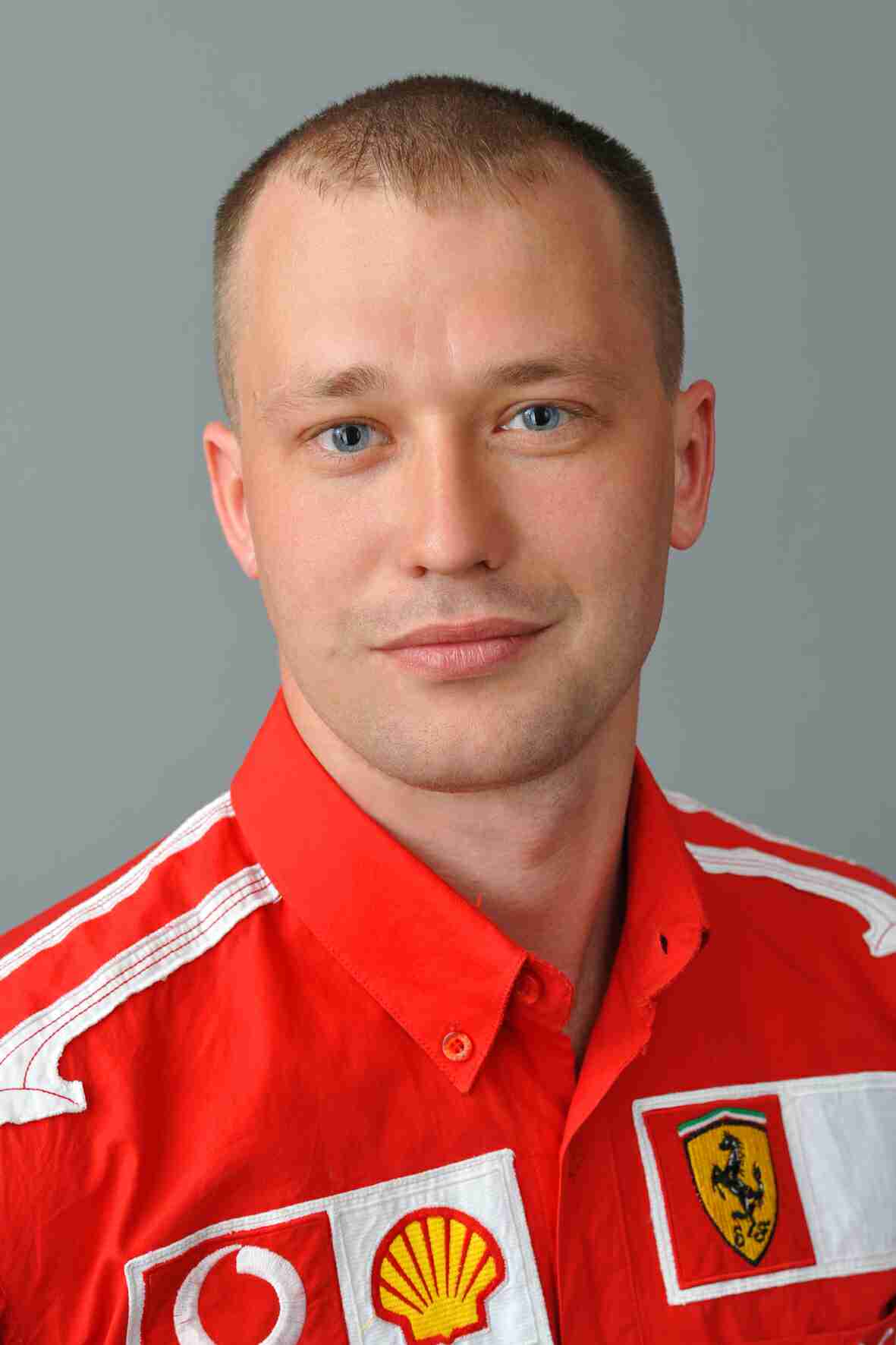 Дата и место рождения:18 декабря 1981 годаДомашний адрес, телефон:445039, РФ, Самарская область, г. Тольятти, ул. имени 40-летия Победы, д.112, кв.60Тел.сот. 89084039539Тел.сот. 89371000360denisborzakov@yandex.ruСемейное положение:женатОбразование:Высшее2004 г.г. Тольяттинский государственный университет (специальность учитель русского языка и литературы)Трудовая деятельность:1999-2005 г.г. работа вожатым, воспитателем, старшим воспитателем, методистом заместителем директора по воспитательной работе в детских оздоровительных лагерях г. Тольятти (ДОЛ «Электроник», ДОЛ «Дубрава», ДОЛ «Звёздочка»).2004 год  - устройство на работу в муниципальное общеобразовательное учреждение среднюю общеобразовательную школу с.Тимофеевка учителем русского языка и литературы (МОУ СОШ с. Тимофеева в 2012 г. реорганизовано в ГБОУ СОШ с. Тимофеевка).2005 год – перевод на ставку заместителя директора по воспитательной работе (совмещение со ставкой «учитель русского языка и литературы»). 2007 год – создание на базе МОУ СОШ 
с. Тимофеевка детского и молодёжного общественного объединения «СТИМ» (председатель).2012 год – директор ГБОУ СОШ с. ТимофеевкаПрофессиональные достижения:2007 год – 2 место в региональном конкурсе «Лучший молодой специалист учреждения бюджетной сферы».2008 г. – победа в областном и всероссийском конкурсе лидеров и руководителей детских и молодёжных общественных объединений «Лидер 21 века» (г. Казань).2009 год – создание на базе МОУ СОШ с. Тимофеевка детского общественного объединения «пионерский отряд «СТИМ»» (председатель).2009 год – победа в областном конкурсе педагогов дополнительного образования «Сердце отдаю детям».2010 год – победа в областном конкурсе профессионального мастерства «Учитель года Самарской области».2011 год – 3 место во всероссийском конкурсе педагогов общеобразовательных учреждений «Воспитать человека»  (г. Владикавказ).2011г.,2013 г., 2014г.,2015 г., 2016 г. – председатель жюри межрегионального (всероссийского) конкурса «Ученик года» (г. Ульяновск).2012 г. – назначение директором ГБОУ СОШ с. Тимофеевка (совмещение со ставкой «учитель русского языка и литературы»). 2015 г. – член жюри всероссийского конкурса профессионального мастерства «Учитель года России – 2015» (г. Казань).Личные качества:В профессиональной деятельности ориентируется на перспективы развития образования, умеет оперативно принимать ответственные решения и достигать поставленных целей, успешно взаимодействует с общественными организациями, органами управления. Завоевал уважение учеников и педагогического коллектива школы. Обладает лидерскими качествами, коммуникативен, целеустремлен, ответственен.